Приложение 3к конкурсной документации по конкурсному отбору инновационных социальных проектов (комплексов мер) субъектов Российской Федерации «Поддержка семей, воспитывающих детей-инвалидов»МЕТОДИЧЕСКИЕ РЕКОМЕНДАЦИИпо подготовке заявки на участие в конкурсном отборе инновационных социальных проектов (комплексов мер) субъектов Российской Федерации «Поддержка семей, воспитывающих детей-инвалидов»Общие положения Подготовка и представление заявки на участие в конкурсном отборе инновационных социальных проектов (комплексов мер) субъектов Российской Федерации «Поддержка семей, воспитывающих детей-инвалидов» (далее – заявка, региональный комплекс мер) осуществляется с учетом требований, изложенных в следующих документах:Положении о конкурсном отборе инновационных социальных проектов (комплексов мер) субъектов Российской Федерации в сфере поддержки детей и семей с детьми, находящихся в трудной жизненной ситуации (протокол заседания правления Фонда от 24 января 2024 г. № 1) (далее – Положение о конкурсном отборе);Конкурсной документации по конкурсному отбору инновационных социальных проектов (комплексов мер) субъектов Российской Федерации «Поддержка семей, воспитывающих детей-инвалидов» (далее – конкурсная документация), утвержденной приказом Фонда от 3 апреля 2024 г. № 36.Настоящие Методические рекомендации по подготовке заявки на участие в конкурсном отборе инновационных социальных проектов (комплексов мер) субъектов Российской Федерации «Поддержка семей, воспитывающих детей-инвалидов» (далее – методические рекомендации) разработаны в целях оказания участникам поддержки при заполнении и подаче заявок на платформе https://конкурсыфонда.рф.Заявка составляется по форме, утвержденной приказом Фонда 
от 3 апреля 2024 г. № 36, включающей 6 разделов:  раздел 1 «Паспорт инновационного социального проекта (комплекса мер)»; раздел 2 «Информация об участнике»; раздел 3 «Описание регионального комплекса мер»; раздел 4 «Календарный план реализации мероприятий регионального комплекса мер»;раздел 5 «Финансовое обеспечение реализации регионального комплекса мер (Бюджет регионального комплекса мер)»;раздел 6 «Финансово-экономическое обоснование мероприятий, на реализацию которых запрашивается грант».При заполнении формы заявки не допускается исключение или изменение структуры разделов.При составлении заявки важно учесть, что при оценке заявок конкурсная комиссия ориентируется на содержащуюся в заявке информацию, поэтому заявка должна содержать полные сведения о региональном комплексе мер и участнике конкурсного отбора.Заявка направляется на конкурс с сопроводительным письмом, подписанным руководителем (заместителем руководителя) высшего исполнительного органа государственной власти субъекта Российской Федерации. Сопроводительное письмо представляется в формате pdf и прикрепляется в соответствующем поле при заполнении заявки на платформе https://конкурсыфонда.рф.Для достижения цели настоящего конкурса используются следующие определения:Социальный сервис – представляет собой отдельный инфраструктурный объект (оборудованное пространство) или их совокупность, в рамках которого внедряются и реализуются конкретные социальные технологии, направленные на достижение позитивных изменений в жизни получателей социальных услуг. Сервис имеет специализацию, но при этом универсален.Формирование набора социальных сервисов осуществляется с применением управленческого подхода, включающего: выявление запроса потребностей семей с детьми на определенные услуги и мероприятия на конкретной территории; оценку имеющихся ресурсов (финансовых, кадровых, материальных, организационно-методических) для создания и развития социального сервиса; выделение необходимых ресурсов для создания и развития социальных сервисов; формирование правовых основ для функционирования социального сервиса в структуре организации социального обслуживания. Пункт социального проката – сервис социального проката развивающего и реабилитационного оборудования для семей, воспитывающих ребенка-инвалида, ребенка с ограниченными возможностями здоровья («Семейная социотека», «Добротека», другое);Домашний микрореабилитационный центр – реабилитационное развивающее пространство в домашних условиях в соответствии с функциональными возможностями здоровья ребенка-инвалида. Выездной микрореабилитационный центр – предоставление комплексной реабилитационной помощи детям с ограниченными возможностями здоровья и инвалидностью и их семьям, проживающим в отдаленных районах, и не имеющим возможности посещения реабилитационных центров, посредством организации выездов междисциплинарной бригады специалистов.Группа кратковременного присмотра и ухода – сервис вариативной формы организации процесса абилитации и реабилитации детей-инвалидов и детей с ограниченными возможностями здоровья с целью обеспечения их всестороннего развития, оказания консультативно-методической помощи их родителям в организации воспитания, обучения ребёнка, а также ухода за ним, его социальной адаптации и интеграции в образовательную и социальную среду.Кабинет (площадка) социально-бытовой адаптации – социальное пространство, создаваемое на базе организации социального обслуживания, по типу тренировочной квартиры, имитирующее жилую квартиру для учебной и самостоятельной отработки на практике социально-бытовых и коммуникативных навыков.Клубные формы работы с семьями – включение родителей, воспитывающих детей с инвалидностью, в деятельность клубных родительских сообществ, обеспечивающих активную поддержку в процессе реабилитации и абилитации детей с инвалидностью, мобилизацию собственных ресурсов семьи в решении вопросов развития и воспитания таких детей; проведение обучающих мероприятий и закрепления в интерактивной форме необходимых знаний по воспитанию и социализации детей с инвалидностью, подготовке к самостоятельной жизни.2. Содержание заявкиПодаваемая заявка должна содержать максимально полные сведения об участнике конкурса и региональном комплексе мер, на реализацию которого запрашивается грант.2.1. Разделы 1, 2, 3 формы заявки.Подробные рекомендации по заполнению разделов 1, 2, 3 («Паспорт инновационного социального проекта (комплекса мер)», «Информация об участнике», «Описание регионального комплекса мер») для удобства приведены в форме заявки по каждой позиции (построчно).В Разделе 1. «Паспорт инновационного социального проекта (комплекса мер)» в строке «количественные показатели» включаются показатели, установленные Фондом, являющиеся обязательными, в том числе в целях мониторинга эффективности реализации регионального комплекса мер
(см. раздел 6 конкурсной документации и приложение 1 к конкурсной документации). В ходе разработки региональных комплексов мер участниками в данный раздел могут быть включены другие показатели, установленные участником конкурса. Показатели за 2025 год указываются нарастающим итогом. 2.2. Раздел 4 «Календарный план реализации мероприятий регионального комплекса мер».Данный раздел предусматривает включение мероприятий регионального комплекса мер, в том числе реализуемых за счет средств бюджетов субъектов Российской Федерации, средств внебюджетных источников и средств гранта.Мероприятия указываются в разрезе задач регионального комплекса мер и в соответствии с ожидаемыми результатами (пунктом 3 конкурсной документации).Необходимо избегать включения в календарный план мероприятий, не имеющих отношения к региональному комплексу мер, относящихся к текущей деятельности организаций – исполнителей/соисполнителей мероприятий проекта.Поле «Наименование мероприятия» предусматривает  полное наименование мероприятия, которое точно отражает его характер и соответствует поставленной задаче. В строке «Исполнители/соисполнители мероприятий» указываются исполнители, ответственные за выполнение мероприятия регионального комплекса мер (исполнители), и организации, привлеченные к выполнению мероприятия (соисполнители).При заполнении дат реализации мероприятия необходимо указать первое число месяца начала реализации и последнее число месяца его окончания (пример: Июль-сентябрь – 01.07.2024-30.09.2024). В случае если мероприятие предполагается осуществлять в течение всего периода реализации регионального комплекса мер, в поле отмечается соответствующие месяцы (01.07.2024-31.12.2025). При необходимости уточняется периодичность проведения мероприятия (например, «один раз в месяц», «два раза в неделю» и тому подобное).Поле «Ожидаемые результаты, характеристика результата мероприятия (с указанием количественных и качественных показателей), отчетные документы и материалы» раскрывает краткое изложение характеристики планируемых результатов мероприятия с учетом количественных и качественных показателей. При описании деятельности в рамках мероприятия указываются внедряемые социальные практики, методы и технологии работы с целевыми группами; специалисты, привлеченные к выполнению мероприятий с целевыми группами; периодичность проведения мероприятия; разработка информационных материалов для целевых групп и методических материалов для специалистов с указанием способа распространения; другая информация, раскрывающая содержание мероприятия. Информация в данной графе должна соответствовать информации, представленными в других разделах заявки.Также, в данном поле необходимо перечислить перечень отчетной документации, подтверждающей исполнение каждого мероприятия, включенного в календарный план. В указанный перечень могут включаться следующие документы:нормативные документы (распоряжения, приказы, порядки, положения, другое);списки целевых групп, специалистов, других лиц, участвующих в реализации мероприятий регионального комплекса мер;документы, подтверждающие повышение профессиональных компетенций специалистов (договор с профессиональной стажировочной площадкой Фонда, документ о прохождении стажировки);инструментарий (анкеты, опросные листы, другое) и аналитические материалы по проведению мониторинга и иной оценки результатов регионального комплекса мер;программы социального сопровождения целевых групп; информационно-методические материалы;отчеты (содержательные) специалистов (привлеченных специалистов);фото- и видеоматериалы о проведении мероприятий, предусмотренных проектом;отзывы об итогах реализации регионального комплекса мер;публикации о ходе и результатах проекта, размещенные в СМИ (копии или ссылки);материалы о реализации проекта, размещенные на Интернет-ресурсах (ссылки);видеосюжеты, видеофильмы, созданные в ходе реализации проекта, в том числе показанные по телевидению;другие отчетные документы и материалы, подтверждающие исполнение и эффективность мероприятий проекта.2.3. На платформе https://конкурсыфонда.рф необходимо заполнить раздел «Бюджет» по источникам финансирования согласно следующего примера (суммы должны соответствовать Разделам 5,6 заявки):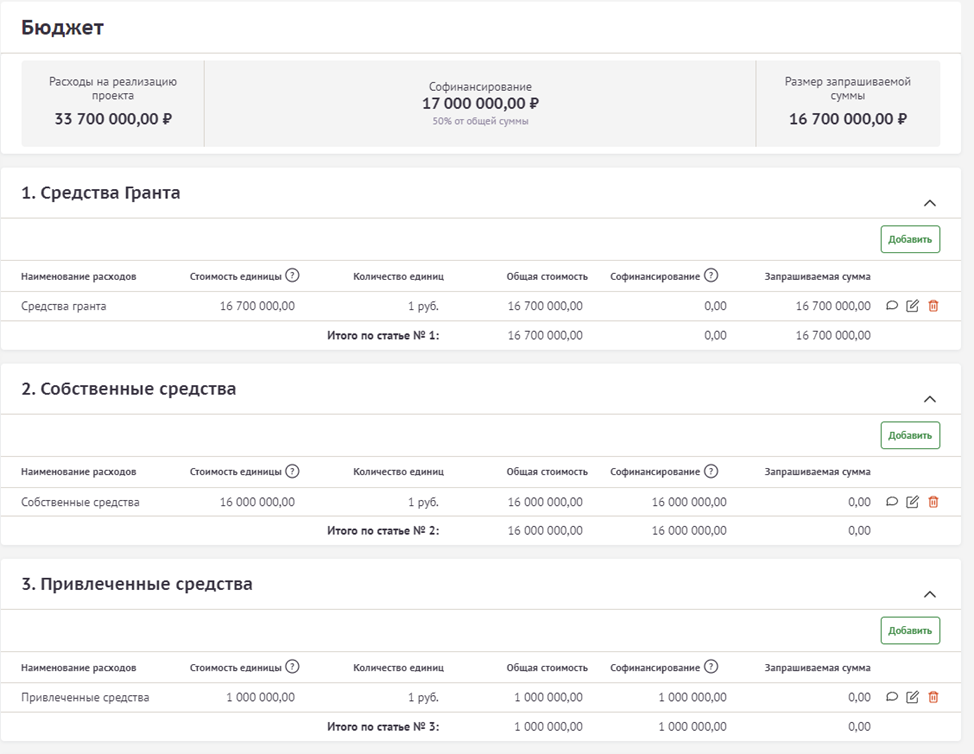 Раздел 5. Финансовое обеспечение реализации регионального комплекса мер (Бюджет регионального комплекса мер).Данный раздел представляется в формате Excel по заданной форме. Форма для скачивания размещена в разделе «Бюджет» на платформе https://конкурсыфонда.рф. После заполнения прикрепляется в соответствующем поле. Формирование раздела проводится по всем источникам финансирования (грант; cредства участника конкурсного отбора (бюджет субъектов Российской Федерации); внебюджетные источники (привлеченные средства) в разрезе мероприятий, указанных в разделе 4 «Календарный план реализации мероприятий регионального комплекса мер». Мероприятия группируются аналогично, по задачам.В графах 3-5 по каждой из строк «Грант», «Средства участника конкурсного отбора (бюджет субъекта Российской Федерации)», «Внебюджетные источники (привлеченные средства)» проставляются соответствующие суммы гранта, средств участника конкурсного отбора (бюджет субъектов Российской Федерации) и средств из внебюджетных источников (привлеченных средств).При этом внебюджетные источники (привлеченные средства) предусматривают их адресность (сумму и наименование некоммерческих, общественных организаций, бизнес-структуры и т.д.).Таким образом, в разрезе мероприятий в строке «Внебюджетные источники (привлеченные средства)» графы 2 «Наименование задачи, мероприятия и источники финансирования» указывается наименование некоммерческих, общественных организаций, бизнес-структур и т.д. По необходимости, в зависимости от количества таких организаций и бизнес – структур данные строки могут добавляться. В графах 3-5 по каждой из строк «Внебюджетные источники (привлеченные средства)» (с добавленным соответствующим наименованием некоммерческих, общественных организаций, бизнес-структур и т.д.) проставляются соответствующие суммы привлеченных средств.Объем финансового обеспечения по мероприятиям и годам реализации, планируемый к финансированию за счет гранта, указывается на основании итогов мероприятий заполненного раздела 6 заявки «Финансово-экономическое обоснование мероприятий, на реализацию которых запрашивается грант».Объем гранта составляет не более 16 700 000 рублей на один региональный комплекс мер, в том числе на 2024 год – 9 200 000 рублей, на 2025 год – 7 500 000 рублей.Данный раздел заполняется в формате Excel, используется шрифт
Times New Roman (размер шрифта № 12).При отсутствии цифровых значений в соответствующих графах 3-5 указывается цифра 0,00 (ноль).Значения числовых показателей указываются в рублях и копейках (через запятую, например, 1000,25). Доля гранта, выделяемого на реализацию регионального комплекса мер, составляет не более 50 процентов от общего объема средств, предусматриваемых на реализацию регионального комплекса мер его бюджетом. Для высокодотационных субъектов Российской Федерации, входящих в перечень субъектов Российской Федерации, в бюджетах которых доля дотаций из федерального бюджета в течение двух из трех последних отчетных финансовых лет превышала 40 процентов объема собственных доходов консолидированного бюджета субъекта Российской Федерации, согласно соответствующему приложению к ежегодному приказу Министерства финансов Российской Федерации на очередной финансовый год «Об утверждении перечней субъектов Российской Федерации в соответствии с положениями пункта 5 статьи 130 Бюджетного кодекса Российской Федерации», доля гранта может быть увеличена до 70 процентов от общего объема средств, предусматриваемых на реализацию мероприятий регионального комплекса мер его бюджетом.2.4. Раздел 6. «Финансово-экономическое обоснование мероприятий, на реализацию которых запрашивается грант». Раздел 6 представляется в формате Excel по заданной форме. Форма для скачивания размещена в разделе «Бюджет» на платформе https://конкурсыфонда.рф. После заполнения прикрепляется в соответствующем поле. Участник конкурсного отбора обязан обеспечить обоснованность затрат на приобретение товаров, работ, услуг, необходимых для реализации мероприятий регионального комплекса мер. Оборудование, планируемое для закупки, должно соответствовать современным требованиям. Предпочтение отдается оборудованию отечественного производства длительного использования, необходимого для обеспечения новых видов деятельности, внедрения эффективных методов работы с целевыми группами регионального комплекса мер.Несоответствие и необоснованность расходов, предусматриваемых за счет гранта, ожидаемым результатам и содержанию мероприятий регионального комплекса мер влечет за собой исключение сумм таких расходов из объема финансирования регионального комплекса мер за счет гранта.2.4.1. Оформление разделаДанный раздел заполняется в формате Excel, используется шрифт Times New Roman (размер шрифта № 12).При отсутствии цифровых значений в соответствующей графе должна быть указана цифра 0,00 (ноль).В финансово-экономическое обоснование (далее – ФЭО) включается перечень мероприятий в разрезе задач регионального комплекса мер (мероприятия, расходы по которым предусматриваются за счет гранта), групп видов расходов/наименований расхода, расчет стоимости, суммы расходов и характеристику результата (в соответствии с разделом 4 заявки).В графе 1 «№№ п/п» указывается сквозная нумерация мероприятий регионального комплекса мер, по которым предусматриваются расходы за счет гранта, а также в разрезе мероприятия нумерация групп видов расходов и видов расходов.В графе 2 указывается порядковый номер мероприятия в соответствии с разделом 4 заявки регионального комплекса мер.В графе 3 «Наименование задачи и мероприятия» указывается полное наименование задачи и мероприятия, планируемого к финансированию или софинансированию за счет гранта в соответствии с разделами 4 и 5 заявки.В графе 4 «Группа видов расходов/наименование расхода» указываются наименования расходов, направленных на внедрение, обеспечение и сопровождение конкретного мероприятия, планируемого к финансированию или софинансированию за счет гранта. Отнесение видов расходов к группам осуществляется в графе «Группа видов расходов/наименование расходов» раздела 6 заявки по следующему перечню наименований групп/видов расходов:При заполнении ФЭО по каждому виду расхода (например: приобретение спортивного оборудования и инвентаря) наименование и расчет каждого элемента затрат вписывается отдельной строкой (например: мячи, брусья, лыжи). В графе 5 «Расчет стоимости» указывается путем умножения стоимости (в рублях за единицу) на количество единиц (чел., шт., час, дней) (например: мячи 600,00 руб. х 3 шт.=1800,00 руб.).В графах 6 и 7 «Сумма расхода (рублей)» указывается результат расчета из графы 5 «Расчет стоимости» в полных рублях по каждому из указанных наименований расходов (в графах 6 и 7 «Сумма расхода» в рублях и копейках (через запятую, например, 1000,25) с подведением итога по виду расхода и по мероприятию в целом в разрезе годов финансирования регионального комплекса мер за счет гранта. Итог по каждому мероприятию ФЭО должен соответствовать объему запрашиваемой суммы гранта раздела 5 «Финансовое обеспечение реализации регионального комплекса мер» по строке «Грант» по каждому мероприятию по годам (графы 3 и 4) и графе 5 «Всего».В последней строке ФЭО «ИТОГО» указывается итоговая сумма, складывающаяся из сумм расходов по всем мероприятиям, которая должна соответствовать общему объему запрашиваемой суммы гранта раздела 5 «Финансовое обеспечение реализации регионального комплекса мер» по строке «Грант» по годам и графе «Всего».В графе 8 «Характеристика результата» информация должна коррелироваться с графой «Ожидаемые результаты» раздела 4 «Календарный план реализации мероприятий регионального комплекса мер». При планировании расходов в разрезе мероприятий необходимо учитывать период реализации мероприятия, указанный в разделе 4 «Календарный план реализации мероприятий регионального комплекса мер».В описание результатов необходимо включать наименования всех исполнителей мероприятия с указанием организаций, в которые будет поставлено оборудование, приобретенное за счет гранта, указывать специалистов которые пройдут обучение на стажировочных площадках, охват целевой группы, планируемые результаты. Неполное раскрытие данной информации (по охвату целевой группы, учреждений – исполнителей, соисполнителей и планируемому результату) при рассмотрении заявки может повлечь исключение мероприятия регионального комплекса мер из ФЭО и соответственно сокращение объема финансирования за счет гранта.2.4.2. Характеристика основных видов оборудования, ТМЦ и услуг, обеспечивающих реализацию мероприятий регионального комплекса мер.При формировании финансово-экономического обоснования мероприятий, на реализацию которых запрашивается грант, а также при проведении в дальнейшем закупки за счет гранта оборудования, предусмотренного в ФЭО и необходимого для реализации мероприятий, должны быть учтены следующие требования:- возможность долгосрочного использования оборудования, приобретаемого за счет гранта;- наличие в комплектации оборудования эксплуатационной документации, а также соответствующих методик и программных средств, необходимых для работы с использованием оборудования;- наличие в документации на оборудование срока гарантийного обслуживания;- наличие специалистов, подготовленных к профессиональному использованию оборудования, или наличие возможности их обучения к работе с использованием такого оборудования;- наличие площадей, соответствующих разрешений и средств на установку оборудования;- использование инновационного диагностического и реабилитационного оборудования;- выбор оборудования, стоимость которого должна определяться по наиболее выгодным ценам путем проведения мониторинга качества и стоимости оборудования;- учет оборудования в соответствии с законодательством Российской Федерации;- размещение на приобретенном оборудовании логотипа Фонда.- отсутствие наименования приобретаемого оборудования в Федеральном перечне реабилитационных мероприятий, технических средств реабилитации и услуг, предоставляемые инвалиду, утвержденному распоряжением Правительства РФ от 30 декабря 2005 г. № 2347-р с учетом всех изменений.Примерный перечень оборудования, мебели, ТМЦ и услуг, финансируемых за счет гранта по соответствующей тематике:1.	Приобретение оборудования и материалов, используемых в программах реабилитации и абилитации целевой группы: тренажеры и наборы реабилитационной направленности с учетом нозологий детей; средства системы альтернативной и дополнительной коммуникации, в том числе визуально-графические средства (картинки, фото, пиктограммы, коммуникационные таблицы, символы PCS, система коммуникации PECS (Picture Exchange Communication System), предметы-символы, барельефы предметов, коврографы; электронные устройства, в том числе синтезирующие или воспроизводящие речь (например, кнопки - коммуникаторы, коммуникационные планшеты, синтезаторы речи, электронное устройство Go Talk); коммуникативные альбомы; программно-аппаратные, программно-дидактические комплексы, терапевтические системы, нейро-ортопедические и аэродинамические костюмы и комбинезоны, сенсорное и тактильное оборудование и другие реабилитационные инструменты и приспособления, используемые для оказания инновационных диагностических, абилитационных и реабилитационных услуг представителям целевых групп, направленных на улучшение качества их жизни; целевое медицинское оборудование и средства доврачебной медицинской помощи.Не финансируется за счет гранта приобретение мобильных телефонов, смартфонов.2. Приобретение специализированных диагностических методик, программных средств, программно-методических, видео материалов, электронных образовательных ресурсов: приобретение современных компьютерно-диагностических комплексов, диагностических методик, тестов, программных средств, программно-методических, видео материалов, электронных образовательных ресурсов, необходимых для выполнения мероприятий, в том числе для выполнения мероприятий по формированию коммуникативных навыков у детей целевой группы развития в общении и взаимодействии (например, языковая программа МАКАТОН; компьютерные программы для создания пиктограмм и  системы символов –«Boardmaker», «Alladin», «Bliss»; компьютерная программа «Общение»; обучающие компьютерные программы и программы для коррекции различных нарушений речи).Не финансируется за счет средств Фонда приобретение операционных систем, бухгалтерских, антивирусных программ и программ по делопроизводству.3. Приобретение игрового, спортивного оборудования и инвентаря:
мягкие игровые трансформирующиеся модули, развивающие и дидактические игры и игрушки, игровая мебель, оборудование для пескотерапии, артерапии и другое игровое оборудование и инвентарь; спортивное оборудование и инвентарь (мягкие спортивные модули; спортивные тренажеры для занятий в зале; мячи, спортивные игры), приобретение призов (в пределах установленных Фондом ограничений: кубки стоимостью не более 500 рублей, грамоты, дипломы не более 200 руб.) для представителей целевой группы в специализированных мероприятиях.Не финансируется за счет средств Фонда приобретение, доставка, монтаж, установка уличного оборудования, в том числе спортивных, игровых площадок, покрытий, ограждений, навесов.4. Приобретение компьютерной техники, оргтехники, теле-, аудио-, видео-, фото- техники, мультимедийного оборудования для проведения занятий с целевыми группами:- компьютерное, мультимедийное оборудование и оргтехника: компьютеры в сборе, моноблоки, ноутбуки (в пределах установленных Фондом ограничений стоимостью не более 70 000 рублей), принтеры, МФУ, проекторы и экраны, и другое оборудование, обеспечивающее внедрение современных информационных технологий, при дистанционном консультировании, проведении он-лайн занятий с представителями целевых групп, осуществлении диагностики, проведении информационно-просветительских мероприятий и других мероприятий.- теле-, аудио, видео и фототехника: телевизоры, музыкальные центры, акустические системы, видео и фото камеры и иное оборудование, используемое для внедрения эффективных технологий и методик, в том числе: фото-, арт-терапии, музыкотерапии.5.	Приобретение оборудования для помещений создаваемых социальных служб: специализированная мебель; отдельные элементы мебели (стол, стулья, шкаф для одежды и принадлежностей); бытовая техника (миксер, фен, печь-СВЧ, пылесос, холодильник, стиральная машина, утюг, гладильная доска); предметы интерьера (зеркало); комплекты спальных принадлежностей; специализированное сантехническое оборудование; специализированная посуда и кухонный инвентарь при проведении занятий по развитию/обучению навыкам обращения с данной группой предметов.Не финансируется за счет средств Фонда оснащение сантехнических зон; приобретение ковровых и других покрытий, кулеров; кондиционеров, сплит систем.6.	Приобретение товаров первой необходимости для представителей целевых групп в рамках узкоспециализированных мероприятий (для выработки навыков ухода за ребенком): например - принадлежности ухода за ребенком (присыпки, разовые пеленки, памперсы, салфетки).7. Оплата услуг по созданию специализированных приложений (в том числе мобильных), информационно-просветительских изданий и информационно-раздаточных материалов для родителей. Не финансируется за счет средств гранта приобретение/изготовление баннеров, социальной рекламы, календарей и другое, информационных материалов (листовок, календарей, плакатов). А так же не финансируется приобретение/создание/сопровождение сайтов, порталов и других интернет-ресурсов, электронных баз учета (банков данных) представителей целевых групп.8.	Оплата услуг по повышению профессиональных компетенций специалистов, участвующих в реализации мероприятий, может включать расходы на:- оплату услуг по обучению специалистов на базе профессиональных стажировочных площадок Фонда;- расходы на оплату проезда (до места проведения обучения и обратно, соблюдая следующие ограничения: ж/д транспортом – в вагонах поезда класса не выше купе; в скоростных поездах – в вагонах эконом класса; авиатранспортом – в салоне эконом-класса). Не оплачивается проезд на такси; всех видах общественного транспорта в пределах одного населенного пункта; расходы по обеспечению проездными билетами на все виды общественного транспорта и ж/д и авиабилеты с тарифами 1 и бизнес класса; проезд на арендованном транспорте;- расходы на оплату проживания (в пределах установленных Фондом ограничений не 4 000 руб./сутки) специалистов на время проведения обучения. Не финансируется за счет средств Фонда аренда жилых помещений (квартир, комнат и другое).За счет средств гранта не производится выплата суточных.Расчет стоимости проведения стажировки на базе профессиональных стажировочных площадок Фонда в рамках реализации комплексов мер субъектов Российской Федерации осуществляется на основе следующих данных:Паспорта профессиональных стажировочных площадок Фонда и контактные данные размещены на официальном сайте Фонда (https://www.fond-detyam.ru/konkursy-fonda/professionalnye/).Заявителю при подготовке заявки необходимо согласовать с руководителем стажировочной площадки Фонда продолжительность программы, график и стоимость обучения.При заполнении ФЭО в столбце «Расчет стоимости» указывается стоимость обучения умноженная на количество специалистов; в столбце «Характеристика результата» – тема (направление) стажировки, количество часов и дней обучения, наименования учреждений, специалисты которых планируют повысить профессиональные компетенции.9.	Оплата реабилитационных, социально-культурных мероприятий для целевых групп:Может включать в себя расходы на: занятия по иппотерапии, фаунотерапии, зоотерапии, дельфинотерапии, канистерапии, посещение бассейнов, музеев, выставок, театров и проведение экскурсий на территории Российской Федерации, оплату проезда представителей целевой группы и сопровождающих их лиц в пределах Российской Федерации, в том числе оплату проезда арендованным у юридических лиц автотранспортом.Не финансируется за счет средств Фонда аренда помещений, оплата услуг по гражданско-правовым договорам физическим лицам.2.4.3. Ограничения по отдельным видам расходов за счет гранта2.4.4. Расходы, не финансируемые за счет гранта На основании пункта 6.6 Положения не финансируются:мероприятия, которые относятся к бюджетным обязательствам субъекта Российской Федерации;мероприятия регионального комплекса мер, включенные в план софинансирования программ, комплексов мер и проектов, ранее поддержанных Фондом;расходы на капитальные вложения (затраты на новое строительство, расширение и реконструкцию недвижимого имущества);расходы на монтаж и установку приобретаемого за счет Гранта имущества; расходы на проведение научно-исследовательских, опытно-конструкторских и технологических работ;расходы, произведенные до даты заключения договора;расходы на управление региональным комплексом мер, в том числе: затраты на координацию и мониторинг регионального комплекса мер, административно-управленческие расходы, включающие оплату труда штатных сотрудников, сопровождающих выполнение регионального комплекса мер, канцелярские и почтовые расходы, оплату услуг сотовой связи;расходы на оснащение кабинетов и рабочих мест специалистов; расходы на обучение государственных и муниципальных служащих;расходы на ремонт и техническое обслуживание автотранспорта, приобретение горюче-смазочных материалов, страхование автотранспортных средств, оснащение салона чехлами, аудио-видео-навигационными средствами;оказание материальной помощи в натуральной или денежной форме; расходы по оплате проезда на всех видах общественного транспорта в пределах одного населенного пункта; расходы по оплате проезда на такси;расходы по обеспечению проездными билетами на все виды общественного транспорта в служебных целях;расходы по уплате банковской комиссии, штрафных санкций, пени по налогам, сборам и страховым отчислениям.За счет гранта также не финансируются следующие расходы на: проведение ремонта; приобретение, монтаж и установка подиумов, пандусов и поручней; оснащение сантехнических зон; приобретение ковровых и других покрытий, кулеров; кондиционеров, сплит систем;оплату монтажа оборудования, доставки, сборки, установки оборудования, мебели, ТМЦ;приобретение, доставку, монтаж, установку уличного оборудования, в том числе спортивных, игровых площадок, покрытий, ограждений;приобретение, монтаж и установку навесов, стоянок, подиумов, вывесок, рекламы, баннеров и т.д.;приобретение/создание/сопровождение сайтов, порталов, других интернет-ресурсов, электронных баз учета (банков данных) представителей целевых групп;аренду помещений;приобретение транспортных средств;услуги по гражданско-правовым договорам физическим лицам.2.4.5. Не допускается размещение гранта в срочных инструментах, включая депозиты (вклады).Пример заполнения ФЭО:№ п/пНаименование групп/видов расходов№ п/пНаименование групп/видов расходов1Приобретение оборудования и материалов, используемых в программах реабилитации и абилитации целевой группы:1.1. Приобретение реабилитационного и абилитационного оборудования 1.2. Приобретение аппаратов и предметов медицинского назначения - средств доврачебной медицинской помощи, целевого медицинского оборудования1.3. Приобретение средств альтернативной и дополнительной коммуникации2Приобретение диагностических методик, программных средств, программно-методических, видеоматериалов, электронных образовательных ресурсов:2.1. Приобретение диагностических методик, в том числе компьютерных;2.2. Приобретение программных средств2.3. Приобретение программно-методических, видео материалов3Приобретение игрового, спортивного оборудования и инвентаря:3.1. Приобретение игрового оборудования и инвентаря;3.2. Приобретение спортивного оборудования и инвентаря4Приобретение компьютерной техники, оргтехники, теле-, аудио-, видео-, фото- техники, мультимедийного оборудования для проведения занятий с целевыми группами:4.1. Приобретение компьютерной техники4.2. Приобретение оргтехники4.3. Приобретение телеаппаратуры4.4. Приобретение аудиотехники4.5. Приобретение видеотехники4.6. Приобретение фототехники4.7. Приобретение мультимедийного оборудования5Приобретение оборудования для помещений создаваемых социальных служб:5.1. Приобретение мебели5.2. Приобретение бытовой техники5.3. Приобретение предметов интерьера5.4. Приобретение специализированного сантехнического оборудования5.5. Приобретение спальных принадлежностей5.6. Приобретение посуды и кухонного инвентаря6Приобретение товаров первой необходимости для представителей целевых групп7Оплата услуг по созданию специализированных приложений (в том числе мобильных), информационно-просветительских изданий и информационно-раздаточных материалов для родителей8Оплата расходов по повышению профессиональной компетенций специалистов, участвующих в реализации мероприятий, на профессиональных стажировочных площадках Фонда, включая оплату проезда и проживания:8.1. Оплата услуг по обучению специалистов на базе профессиональных стажировочных площадок Фонда8.2. Оплата проезда и проживания9Оплата реабилитационных, социально-культурных мероприятий для целевых группСтоимость стажировкиПеречень расходов включенных в стоимость стажировкиПроезд и проживание    - не менее 16-18 часов – не более 7 500 руб./1 специалист;- не менее 24 часов –не более 9 500 руб./1 специалист; - не менее 30 часов –не более 11 500 руб./1 специалист; - не менее 40 часов –                  не более 15 000 руб./1 специалист;- не менее 72 часов – не более 25 500 руб./1 специалист.1. оплата услуг специалистов, проводящих стажировку;2. методические и иные раздаточные материалы; 3. организационные расходы и использование техники; 4. расходы на организацию выездных мероприятий на базе других учреждений (в рамках проведения стажировки)ПРОЕЗД: оплачивается проезд специалистов, проходящих стажировку до места проведения стажировки и обратно ж/д транспортом (в вагонах поезда класса не выше купе; в скоростных поездах – в вагонах эконом класса) и авиатранспортом (в салоне эконом-класса). Не оплачивается проезд на такси и всех видах общественного транспорта (метро, наземный транспорт) в пределах одного населенного пункта, аренда автотранспорта, расходы по обеспечению проездными билетами на все виды общественного транспорта, ж/д  и авиабилеты с тарифами 1 и бизнес класса, не финансируются за счет гранта дополнительные  сборы (выбор мест, питание, оплата обязательного и дополнительного личного страхования, оплата за багажа сверх установленных норм и т.д.).  ПРОЖИВАНИЕ: категории номеров стандарт, но не более 4000 руб./ сутки умноженное на кол-во суток (питание не включается в стоимость проживания и не финансируется за счет гранта), за счет гранта не производится выплата суточных. Не допускается за счет гранта заключение договора по найму жилья с физическими лицами и юридическими лицами.№№ п/пВиды расходовОграничения1Приобретение компьютерной техники (компьютер в сборе, моноблок, ноутбук): 70 000 руб.2Услуги за проживание при проведении мероприятий по обучениюкатегории номеров стандарт, но не более 4000 руб./ сутки умноженное на кол-во суток (питание не включается в стоимость проживания и не финансируется за счет гранта), за счет гранта не производится выплата суточных. Не допускается за счет гранта заключение договора по найму жилья с физическими лицами и юридическими лицами.3Приобретение призов:-кубки-грамоты, дипломы500200№№ п/пПорядковый номер в соответствии с разделом 4 заявкиНаименование задачи и мероприятияРасходы в рамках мероприятияРасходы в рамках мероприятияРасходы в рамках мероприятияРасходы в рамках мероприятияХарактеристика результата в соответствии с разделом 4 заявки (Соисполнители, охват, результат)№№ п/пПорядковый номер в соответствии с разделом 4 заявкиНаименование задачи и мероприятияГруппа видов расходов/наименование расходаРасчет стоимостиСумма(рублей)Сумма(рублей)Характеристика результата в соответствии с разделом 4 заявки (Соисполнители, охват, результат)№№ п/пПорядковый номер в соответствии с разделом 4 заявкиНаименование задачи и мероприятияГруппа видов расходов/наименование расходаРасчет стоимости2024 год2025 годХарактеристика результата в соответствии с разделом 4 заявки (Соисполнители, охват, результат)12345678Наименование задачи Наименование задачи Наименование задачи Наименование задачи Наименование задачи Наименование задачи Наименование задачи 1.Наименование  мероприятия1.1.Наименование  мероприятия(Группа видов расходов) Приобретение оборудования и материалов, используемых в программах реабилитации и абилитации целевой группы2275002645001.1.1.Наименование  мероприятия(Вид расходов)Приобретение реабилитационного оборудования227500264500Наименование  мероприятия(Элемент расхода) Арт-терапевтический комплекс с прозрачным мольбертом25000 руб. х 1 шт. х 2 учр.2500025000Наименование  мероприятия(Элемент расхода) Сенсорный уголок большой с двумя колоннами, двусторонней подсветкой и фибероптическими нитями. Состав: воздушно-пузырьковые колонны 200 см., диаметр 20 см. - 2 шт.; мягкое основание, имеющее форму полукруга 70х70х30 см; два безопасных зеркала 200х67 см.; двусторонняя подсветка колонн100000 руб. х 2 года100000100000Наименование  мероприятия(Элемент расхода)Световой cтол для рисования песком10000 руб. х 2 шт. х 2 года1000010000Наименование  мероприятия(Элемент расхода) Зеркало Гезелло18 500 руб. х 12 шт.  925001295001.2.Наименование  мероприятия(Группа видов расходов) Приобретение игрового, спортивного, туристического оборудования, инвентаря 56500545001.2.1.Наименование  мероприятия(Вид расходов)Приобретение спортивного оборудования3400032000Наименование  мероприятия(Элемент расхода) Спортивный комплекс (шведская стенка с навесным оборудованием)6000 руб. х 3 шт. х 2 года1800018000Наименование  мероприятия(Элемент расхода) Теннисный стол складной10000 руб. х 2 шт.1000010000Наименование  мероприятия(Элемент расхода) Набор настольного тенниса (ракетки, шарики)2000 руб. х 4 шт.40004000Наименование  мероприятия(Элемент расхода) Волейбольный мяч1000 руб. х 2 шт.200001.2.2.Приобретение игрового оборудования и инвентаря2250022500(Элемент расхода) Набор из 5 настольных игр для детей среднего школьного возраста2500 руб. х 5 шт. х 2 года1250012500(Элемент расхода) Пластмассовые горки для малышей10000 руб. х 2 шт.10000100001.3(Группа видов расходов) Приобретение мебели и бытовой техники для оборудования помещений для представителей целевых групп, в том числе комнат социально-бытовой ориентации2500013000(Элемент расхода) микроволновая печь 5000 руб. х  1 шт. х 2 учр.50005000(Элемент расхода)Шкаф для хранения дидактических материалов 8000 руб. х 1 шт. х 1 учр.08000(Элемент расхода) набор пуфиков (7 элементов)20000 руб. х 1 шт. х 1 учр.200000ИТОГО по мероприятиюИТОГО по мероприятиюХХ309000332000Х